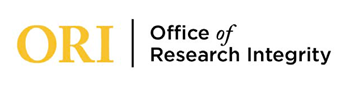 Institutional Animal Care and use CommitteeApproved protocol modification FormPROTOCOL MODIFICATION PROCEDURESThis form is for submitting requests for changes to previously approved protocols. If changes requested in this amendment cannot be satisfactorily justified as fitting within the original objectives of the protocol noted, a new protocol should be submitted.Note protocol number and date of your amendment at the top of any attached appendix forms.Completed versions must be submitted to iacuc@usm.edu   								Last Edited July 1st, 2022Today’s date:                     Today’s date:                     Today’s date:                     Today’s date:                     Today’s date:                     Today’s date:                     Today’s date:                     Today’s date:                     Today’s date:                     Original Approval Date:                     Original Approval Date:                     Project INformationProject INformationProject INformationProject INformationProject INformationProject INformationProject INformationProject INformationProject INformationProject INformationProject INformationProject Title:          Project Title:          Project Title:          Project Title:          Project Title:          Project Title:          Protocol #:          Protocol #:          Protocol #:          Protocol #:          Protocol #:          Principal Investigator:           Principal Investigator:           Principal Investigator:           Phone:      Phone:      Phone:      Phone:      Phone:      Email:            Email:            Email:            College:           College:           Department:           Department:           Department:           Department:           Department:           Campus Address:           Campus Address:           Campus Address:           Campus Address:           Details Of THE MODIFICATIONDetails Of THE MODIFICATIONDetails Of THE MODIFICATIONDetails Of THE MODIFICATIONDetails Of THE MODIFICATIONDetails Of THE MODIFICATIONDetails Of THE MODIFICATIONDetails Of THE MODIFICATIONDetails Of THE MODIFICATIONDetails Of THE MODIFICATIONDetails Of THE MODIFICATIONDate amendment is needed by:      Date amendment is needed by:      Date amendment is needed by:      Date amendment is needed by:      Detail the reasoning for this change:           Detail the reasoning for this change:           Detail the reasoning for this change:           Detail the reasoning for this change:           Detail the reasoning for this change:           Detail the reasoning for this change:           Detail the reasoning for this change:           List the databases consulted to search for previous studies in related to this change, the last date each was consulted and key search terms.DATABASEDATABASEDATABASEDATABASEDATE CONSULTEDDATE CONSULTEDDATE CONSULTEDDATE CONSULTEDDATE CONSULTEDSEARCH TERMSList the databases consulted to search for previous studies in related to this change, the last date each was consulted and key search terms.List the databases consulted to search for previous studies in related to this change, the last date each was consulted and key search terms.Nature of the protocol change:Addition/change in personnel               Change in animal housingChange in procedure     Change in animal speciesChange in animal numbers             Other (explain below):Do the modifications to the protocol involve any of the following: Trapping & capturing of wild animals (Appendix B)	Breeding colonies (Appendix C) Long-term restraint of animals (Appendix D)           	Surgery (Appendix E)  	Anesthesia/Analgesia (Appendix F)			Antibody Production (Appendix G)	Biohazards (Appendix H)				Radiation Safety (Appendix I)Hazardous Chemicals (Appendix J)			Animal Owner/Client Consent (Appendix K)Aquaculture  (Appendix M)	Do the modifications to the protocol involve any of the following: Trapping & capturing of wild animals (Appendix B)	Breeding colonies (Appendix C) Long-term restraint of animals (Appendix D)           	Surgery (Appendix E)  	Anesthesia/Analgesia (Appendix F)			Antibody Production (Appendix G)	Biohazards (Appendix H)				Radiation Safety (Appendix I)Hazardous Chemicals (Appendix J)			Animal Owner/Client Consent (Appendix K)Aquaculture  (Appendix M)	Do the modifications to the protocol involve any of the following: Trapping & capturing of wild animals (Appendix B)	Breeding colonies (Appendix C) Long-term restraint of animals (Appendix D)           	Surgery (Appendix E)  	Anesthesia/Analgesia (Appendix F)			Antibody Production (Appendix G)	Biohazards (Appendix H)				Radiation Safety (Appendix I)Hazardous Chemicals (Appendix J)			Animal Owner/Client Consent (Appendix K)Aquaculture  (Appendix M)	Do the modifications to the protocol involve any of the following: Trapping & capturing of wild animals (Appendix B)	Breeding colonies (Appendix C) Long-term restraint of animals (Appendix D)           	Surgery (Appendix E)  	Anesthesia/Analgesia (Appendix F)			Antibody Production (Appendix G)	Biohazards (Appendix H)				Radiation Safety (Appendix I)Hazardous Chemicals (Appendix J)			Animal Owner/Client Consent (Appendix K)Aquaculture  (Appendix M)	Do the modifications to the protocol involve any of the following: Trapping & capturing of wild animals (Appendix B)	Breeding colonies (Appendix C) Long-term restraint of animals (Appendix D)           	Surgery (Appendix E)  	Anesthesia/Analgesia (Appendix F)			Antibody Production (Appendix G)	Biohazards (Appendix H)				Radiation Safety (Appendix I)Hazardous Chemicals (Appendix J)			Animal Owner/Client Consent (Appendix K)Aquaculture  (Appendix M)	Do the modifications to the protocol involve any of the following: Trapping & capturing of wild animals (Appendix B)	Breeding colonies (Appendix C) Long-term restraint of animals (Appendix D)           	Surgery (Appendix E)  	Anesthesia/Analgesia (Appendix F)			Antibody Production (Appendix G)	Biohazards (Appendix H)				Radiation Safety (Appendix I)Hazardous Chemicals (Appendix J)			Animal Owner/Client Consent (Appendix K)Aquaculture  (Appendix M)	Do the modifications to the protocol involve any of the following: Trapping & capturing of wild animals (Appendix B)	Breeding colonies (Appendix C) Long-term restraint of animals (Appendix D)           	Surgery (Appendix E)  	Anesthesia/Analgesia (Appendix F)			Antibody Production (Appendix G)	Biohazards (Appendix H)				Radiation Safety (Appendix I)Hazardous Chemicals (Appendix J)			Animal Owner/Client Consent (Appendix K)Aquaculture  (Appendix M)	Do the modifications to the protocol involve any of the following: Trapping & capturing of wild animals (Appendix B)	Breeding colonies (Appendix C) Long-term restraint of animals (Appendix D)           	Surgery (Appendix E)  	Anesthesia/Analgesia (Appendix F)			Antibody Production (Appendix G)	Biohazards (Appendix H)				Radiation Safety (Appendix I)Hazardous Chemicals (Appendix J)			Animal Owner/Client Consent (Appendix K)Aquaculture  (Appendix M)	Do the modifications to the protocol involve any of the following: Trapping & capturing of wild animals (Appendix B)	Breeding colonies (Appendix C) Long-term restraint of animals (Appendix D)           	Surgery (Appendix E)  	Anesthesia/Analgesia (Appendix F)			Antibody Production (Appendix G)	Biohazards (Appendix H)				Radiation Safety (Appendix I)Hazardous Chemicals (Appendix J)			Animal Owner/Client Consent (Appendix K)Aquaculture  (Appendix M)	Do the modifications to the protocol involve any of the following: Trapping & capturing of wild animals (Appendix B)	Breeding colonies (Appendix C) Long-term restraint of animals (Appendix D)           	Surgery (Appendix E)  	Anesthesia/Analgesia (Appendix F)			Antibody Production (Appendix G)	Biohazards (Appendix H)				Radiation Safety (Appendix I)Hazardous Chemicals (Appendix J)			Animal Owner/Client Consent (Appendix K)Aquaculture  (Appendix M)	Nature of the protocol change:Addition/change in personnel               Change in animal housingChange in procedure     Change in animal speciesChange in animal numbers             Other (explain below):Note: Any of the changes indicated above require a resubmission of the appropriate protocol appendices located at http://www.usm.edu/research/iacuc-forms  Note: Any of the changes indicated above require a resubmission of the appropriate protocol appendices located at http://www.usm.edu/research/iacuc-forms  Note: Any of the changes indicated above require a resubmission of the appropriate protocol appendices located at http://www.usm.edu/research/iacuc-forms  Note: Any of the changes indicated above require a resubmission of the appropriate protocol appendices located at http://www.usm.edu/research/iacuc-forms  Note: Any of the changes indicated above require a resubmission of the appropriate protocol appendices located at http://www.usm.edu/research/iacuc-forms  Note: Any of the changes indicated above require a resubmission of the appropriate protocol appendices located at http://www.usm.edu/research/iacuc-forms  Note: Any of the changes indicated above require a resubmission of the appropriate protocol appendices located at http://www.usm.edu/research/iacuc-forms  Note: Any of the changes indicated above require a resubmission of the appropriate protocol appendices located at http://www.usm.edu/research/iacuc-forms  Note: Any of the changes indicated above require a resubmission of the appropriate protocol appendices located at http://www.usm.edu/research/iacuc-forms  Note: Any of the changes indicated above require a resubmission of the appropriate protocol appendices located at http://www.usm.edu/research/iacuc-forms  ASSURANCE BY INVESTIGATOR: I agree to conduct this project in accordance with this modification.By typing my name below, I acknowledge that I have read, understood, and approve of the information contained herein.____________________________		____________________________        Principal Investigator				       DateASSURANCE BY INVESTIGATOR: I agree to conduct this project in accordance with this modification.By typing my name below, I acknowledge that I have read, understood, and approve of the information contained herein.____________________________		____________________________        Principal Investigator				       DateASSURANCE BY INVESTIGATOR: I agree to conduct this project in accordance with this modification.By typing my name below, I acknowledge that I have read, understood, and approve of the information contained herein.____________________________		____________________________        Principal Investigator				       DateASSURANCE BY INVESTIGATOR: I agree to conduct this project in accordance with this modification.By typing my name below, I acknowledge that I have read, understood, and approve of the information contained herein.____________________________		____________________________        Principal Investigator				       DateASSURANCE BY INVESTIGATOR: I agree to conduct this project in accordance with this modification.By typing my name below, I acknowledge that I have read, understood, and approve of the information contained herein.____________________________		____________________________        Principal Investigator				       DateASSURANCE BY INVESTIGATOR: I agree to conduct this project in accordance with this modification.By typing my name below, I acknowledge that I have read, understood, and approve of the information contained herein.____________________________		____________________________        Principal Investigator				       DateASSURANCE BY INVESTIGATOR: I agree to conduct this project in accordance with this modification.By typing my name below, I acknowledge that I have read, understood, and approve of the information contained herein.____________________________		____________________________        Principal Investigator				       DateASSURANCE BY INVESTIGATOR: I agree to conduct this project in accordance with this modification.By typing my name below, I acknowledge that I have read, understood, and approve of the information contained herein.____________________________		____________________________        Principal Investigator				       DateASSURANCE BY INVESTIGATOR: I agree to conduct this project in accordance with this modification.By typing my name below, I acknowledge that I have read, understood, and approve of the information contained herein.____________________________		____________________________        Principal Investigator				       DateASSURANCE BY INVESTIGATOR: I agree to conduct this project in accordance with this modification.By typing my name below, I acknowledge that I have read, understood, and approve of the information contained herein.____________________________		____________________________        Principal Investigator				       DateASSURANCE BY INVESTIGATOR: I agree to conduct this project in accordance with this modification.By typing my name below, I acknowledge that I have read, understood, and approve of the information contained herein.____________________________		____________________________        Principal Investigator				       Date